БОЙОРОК                                                                                       РАСПОРЯЖЕНИЕ«15» июнь 2022 й.                      	   № 28 р   	               «15» июня 2022 г.О применении дисциплинарного взысканияПо итогам проверки исполнения лесного законодательства в администрации сельского поселения Старотумбагушевский сельсовет муниципального района Шаранский район Республики Башкортостан, проведённой прокуратурой Шаранского района Республики Башкортостан, за ненадлежащее исполнение своих должностных обязанностей, руководствуясь статьями 192, 193 Трудового кодекса Российской Федерации:1. Применить дисциплинарное взыскание в виде замечания к Гумеровой А.Д. – управляющему делами администрации сельского поселения Старотумбагушевский сельсовет муниципального района Шаранский район Республики Башкортостан. 2. Контроль за исполнением настоящего распоряжения оставляю за собой.Основание: Представление прокуратуры Шаранского района РБ от 16.05.2022 года № 7-3-2022.Глава сельского поселения                                              М.М. ТимерхановБашкортостан РеспубликаһыныңШаран районымуниципаль районыныңИске Томбағош ауыл советыауыл биләмәһе ХакимиәтеҮҙәк урамы, 14-се йорт, Иске Томбағош ауылыШаран районы Башкортостан Республикаһының 452636Тел.(34769) 2-47-19, e-mail:sttumbs@yandex.ruwww.tumbagush.ru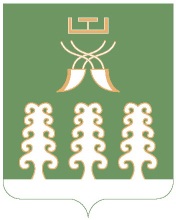 Администрация сельского поселенияСтаротумбагушевский сельсоветмуниципального районаШаранский районРеспублики Башкортостанул. Центральная, д.14 д. Старотумбагушево                             Шаранского района Республики Башкортостан, 452636Тел.(34769) 2-47-19, e-mail:sttumbs@yandex.ru,www.tumbagush.ru